Formulaire d’inscription (form also available in English)		 							 Formation aux douanes américaines    	                                            23 octobre 2019À retourner par courriel à :							Pour plus d’information :abreton@ccmm.ca								514 871-4002, poste 6212	Participants du Québec : Le coût de la mission commerciale peut constituer une dépense de formation admissible en vertu de la Loi 90 favorisant le développement de la formation de la main-d’œuvre.Politique d’annulation : Les annulations reçues avant le 21 octobre 2019 seront assujetties à des frais d’administration de 10 % (plus taxes). Les annulations reçues après cette date ne seront pas remboursées.Politique de paiement : Le paiement final doit être reçu avant le 21 octobre 2019. Limitation des responsabilités : Le participant de même que la société qu’il représente dégagent la Chambre de commerce du Montréal métropolitain de toute responsabilité et renoncent à tout recours, à toute revendication ou à toute action judiciaire de quelque nature que ce soit, de problèmes avec les autorités policières ou judiciaires ou de poursuites judiciaires résultant d’une déclaration, d’une action ou d’un comportement, de quelque nature que ce soit, commis par le participant avant, pendant ou après la présente mission.La Chambre de commerce du Montréal métropolitain ne peut être considérée en défaut dans l’exécution de ses obligations advenant que telle exécution soit retardée, retenue ou empêchée par suite de force majeure. La force majeure est toute cause ne dépendant pas de la volonté des parties aux présentes, qu’elles n’ont pu raisonnablement avoir prévue et contre laquelle elles n’ont pu se protéger, y compris, mais sans s’y limiter, tout cas fortuit, grève, arrêt partiel ou complet de travail, lock-out, incendie, désastre naturel, émeute, intervention par les autorités civiles ou militaires, acquiescement aux règlements ou aux ordonnances de toutes autorités gouvernementales et faits de guerre (déclarée ou non).Transporteur officiel :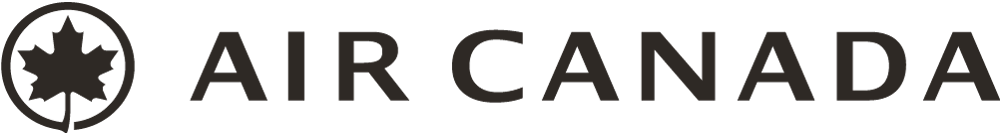 Étant donné que les informations recueillies dans le présent profil du participant sont destinées à nos partenaires, nous vous demandons de répondre aux questions suivantes en ANGLAIS. A. Enterprise informationB. Enterprise profileCoordonnéesCoordonnéesVeuillez remplir un formulaire par participantNuméro de membre*                           Non-membre* Votre numéro de membre est nécessaire pour bénéficier du tarif membreVeuillez remplir un formulaire par participantNuméro de membre*                           Non-membre* Votre numéro de membre est nécessaire pour bénéficier du tarif membre M.  Mme  Prénom :Nom :Fonction :Entreprise :Adresse :Site Web :Ville :Province :Code postal :Courriel :Téléphone :Cellulaire :Numéro de passeport :Votre numéro d’entreprise du Québec (NEQ) :       Si vous ne le connaissez pas, consultez le registre des entreprises : http://www.registreentreprises.gouv.qc.ca/fr/a_propos/neq/Votre numéro d’entreprise du Québec (NEQ) :       Si vous ne le connaissez pas, consultez le registre des entreprises : http://www.registreentreprises.gouv.qc.ca/fr/a_propos/neq/Personne à contacter en cas d’urgence    M.  Mme  Nom :Personne à contacter en cas d’urgence    M.  Mme  Nom :Téléphone 1 :                                      Téléphone 2 :Téléphone 1 :                                      Téléphone 2 :Frais d’inscriptionFrais d’inscriptionMembre ‒ Chambre de commerce du Montréal métropolitain Non-membre ‒ Chambre de commerce du Montréal métropolitain  195 $  285 $Membre ‒ mmode  50 $** Une contribution financière de la grappe mmode nous permet de proposer ce tarif avantageux.   50 $** Une contribution financière de la grappe mmode nous permet de proposer ce tarif avantageux. PaiementPaiement American Express      MasterCard      Visa      Chèque*Numéro de la carte :Date d’expiration (mm/aa) :Titulaire de la carte :Cryptogramme visuel (CVV) :Signature :Les 3 chiffres situés au verso de votre carte de crédit à droite de la signature. Sur les cartes American Express, les 4 chiffres situés au recto de la carte, en haut à droite.* Tout achat de 500 $ ou moins doit être acquitté par carte de crédit. Pour tout achat de 500 $ ou plus, carte de crédit acceptée ou chèque à l’ordre de :World Trade Centre Montréal, 380, rue St-Antoine Ouest, bureau 6000, Montréal (Québec)  H2Y 3X7* Tout achat de 500 $ ou moins doit être acquitté par carte de crédit. Pour tout achat de 500 $ ou plus, carte de crédit acceptée ou chèque à l’ordre de :World Trade Centre Montréal, 380, rue St-Antoine Ouest, bureau 6000, Montréal (Québec)  H2Y 3X7Name:Address:Address:Organization:Organization:City:City:Title:Postal code:Postal code:Date of birth:Date of birth:Citizenship:Citizenship:Phone:Fax:  Fax:  Web site:Web site:Web site:Web site:E-mail:E-mail:Person to contact                  in case of emergency: Person to contact                  in case of emergency: Person to contact                  in case of emergency: Name:Name:Name:Phone 1:Phone 1:Person to contact                  in case of emergency: Person to contact                  in case of emergency: Person to contact                  in case of emergency: Family ties:Family ties:Family ties:Phone 2:Phone 2:Participant passport number:   _______________ and expiration date:  ________________Date of birth: _______________________________            Nationality: __________________________________________Participant passport number:   _______________ and expiration date:  ________________Date of birth: _______________________________            Nationality: __________________________________________Participant passport number:   _______________ and expiration date:  ________________Date of birth: _______________________________            Nationality: __________________________________________Participant passport number:   _______________ and expiration date:  ________________Date of birth: _______________________________            Nationality: __________________________________________Participant passport number:   _______________ and expiration date:  ________________Date of birth: _______________________________            Nationality: __________________________________________Participant passport number:   _______________ and expiration date:  ________________Date of birth: _______________________________            Nationality: __________________________________________Participant passport number:   _______________ and expiration date:  ________________Date of birth: _______________________________            Nationality: __________________________________________Participant passport number:   _______________ and expiration date:  ________________Date of birth: _______________________________            Nationality: __________________________________________1. Describe your business:2. What products or services do you currently export (or want to export) to the US? 2. What products or services do you currently export (or want to export) to the US? 2. What products or services do you currently export (or want to export) to the US? 3. What type of organization do you represent?A private companyA government agency or ministryAn associationAn economic development agency (SADC, CLD, etc.)An academic institutionOther: _____________________________________3. What type of organization do you represent?A private companyA government agency or ministryAn associationAn economic development agency (SADC, CLD, etc.)An academic institutionOther: _____________________________________3. What type of organization do you represent?A private companyA government agency or ministryAn associationAn economic development agency (SADC, CLD, etc.)An academic institutionOther: _____________________________________4. In terms of number of employees, how large is your organization?1 to 2930 to 99100 to 499500 or more4. In terms of number of employees, how large is your organization?1 to 2930 to 99100 to 499500 or more4. In terms of number of employees, how large is your organization?1 to 2930 to 99100 to 499500 or more5. In terms of annual revenues, how large is your organization?Less than $500,000From $500,000 to $5 million5 to 25 million25 to 50 millionover 50 millionNot applicable5. In terms of annual revenues, how large is your organization?Less than $500,000From $500,000 to $5 million5 to 25 million25 to 50 millionover 50 millionNot applicable5. In terms of annual revenues, how large is your organization?Less than $500,000From $500,000 to $5 million5 to 25 million25 to 50 millionover 50 millionNot applicable6. What percentage of your organization’s activities is related to exporting?6. What percentage of your organization’s activities is related to exporting?6. What percentage of your organization’s activities is related to exporting?0% 1% to 10%11% to 25%26% to 50%50% or more0% 1% to 10%11% to 25%26% to 50%50% or more0% 1% to 10%11% to 25%26% to 50%50% or more7. Where do you currently export?7. Where do you currently export?7. Where do you currently export?United States (what percentage? _____________)Central America and the CaribbeanSouth AmericaWestern Europe Eastern and Central EuropeOceaniaAsiaMiddle East AfricaOther: _____________________________________United States (what percentage? _____________)Central America and the CaribbeanSouth AmericaWestern Europe Eastern and Central EuropeOceaniaAsiaMiddle East AfricaOther: _____________________________________United States (what percentage? _____________)Central America and the CaribbeanSouth AmericaWestern Europe Eastern and Central EuropeOceaniaAsiaMiddle East AfricaOther: _____________________________________8. Are you certified C-TPAT?Yes NoIf not, within how many months would you like to obtain this certification? 3 months6 months1 year8. Are you certified C-TPAT?Yes NoIf not, within how many months would you like to obtain this certification? 3 months6 months1 year8. Are you certified C-TPAT?Yes NoIf not, within how many months would you like to obtain this certification? 3 months6 months1 year9. What would you like to learn more about?Incorporating a company in the U.S.Getting our employees across the borderProduct liability and insurance questionsFinding U.S. customers Shipping any products out of the U.S.Financing a U.S. operationDistribution servicesOther: _____________________________________9. What would you like to learn more about?Incorporating a company in the U.S.Getting our employees across the borderProduct liability and insurance questionsFinding U.S. customers Shipping any products out of the U.S.Financing a U.S. operationDistribution servicesOther: _____________________________________9. What would you like to learn more about?Incorporating a company in the U.S.Getting our employees across the borderProduct liability and insurance questionsFinding U.S. customers Shipping any products out of the U.S.Financing a U.S. operationDistribution servicesOther: _____________________________________10. What other questions would you like to have answered?10. What other questions would you like to have answered?10. What other questions would you like to have answered?